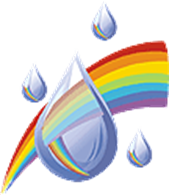 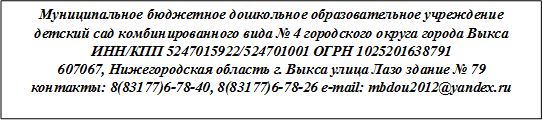 ЭКСКУРСИЯПО  ЭКОЛОГИЧЕСКОЙ  ТРОПЕ  ЛЕТОМ.                                                            ( старшая группа)                                                                                                             Выполнил :                                                                                воспитатель  В. В.ИсаеваГородской округ город Выкса.Цель: расширять представления детей о  сезонных  изменениях в природе. Показать объекты экологической  тропы летом. Формировать бережное отношение к окружающей природе. Дать элементарные представления о взаимосвязи человека и природы.Материал: объекты экологической тропы: береза, клумба, скворечникна дереве, пень, огород.                     Ход экскурсии:В: дети, сегодня мы с вами пройдем по экологической тропе нашего детского сада.Дети выходят на улицу, их встречает дед Природовед.Дед Природовед: здравствуйте, дети! Кто мне скажет какое сейчас времягода?
Дети: лето.Дед Природовед: А кто может сказать, в какое время года мы с вамивстречались раньше? А как вы догадались, что сейчас лето?Дети: летом тепло, светит солнце, щебечут птицы, все кругом зеленое,цветут цветы, летают бабочки.Дед  Природовед: вы помните, как называется это дерево?( указывает на березу). У березы  гладкий ствол с темными пятнышками.Сегодня я раскрою вам один секрет – через эти черточки березадышит, а называются они « чечевички»!В-ль: спасибо, дедушка, мы не знали, что они называются «чечевички».Дети, вы запомнили, как называются черные черточки на березе?Дед Природовед: посмотрите и скажите, а внизу, около землиствол  березы какой?Дети: ствол темный и кора шершавая.Дед Природовед: а что есть на веточках?Дети: листья и сережки.( дед Природовед приглашает детей подойти поближе к дереву и рассмотреть березовые сережки.)В-ль: осенью эти сережки рассыпаются на маленькие семена.Давайте представим, что мы маленькие семена березы.Дует ветер, семена летают в воздухе. ( дети кружатся).Ветер стих, семена тихо падают на землю. ( дети приседают).Дети, как вы думаете, береза любит солнце?Береза украшает наши города. Это красивое дерево. Про березку написано много стихов, песен и загадок.Дедушка, послушай,какое стихотворение о березе выучили ребята.( дети читают стихотворение А. Прокофьева « Березка».                        Люблю березку русскую,                         То светлую, то грустную,                        В светлом сарафанчике,                        С платочками в карманчиках,                        С красными застежками,                        С зелеными сережками.                        Люблю ее нарядную,                        Родную, ненаглядную,                        То юную, кипучую,                         То грустную, плакучую.                        Люблю березку русскую,                        Она всегда с подружками,                        Под ветром низко клонится,                        И гнется, да не ломится.Дед Природовед: в лесу береза приносит много пользы человеку, животным и другим растениям. А вы знаете, как люди могут использовать березу?Воспитатель обобщает ответы детей: « Люди заготавливают березовые дрова, чтобы топить печи, делают из коры – бересты – красивые изделиятуески,  хлебницы, шкатулки, из древесины делают мебель и посуду.В-ль: экологическая тропинка ведет нас дальше, к клумбе.На клумбе растут цветы, дети их рассматривают, сравнивают, любуются ими.  Идем дальше.Дед Природовед:   посмотрите, что это за домик на дереве?Как называется этот домик? Правильно, это скворечник.А кто живет в этом домике?Дети: скворцы.В-ль: этот скворечник сделали дети подготовительной группы вместес родителями. Скворцам понравился домик, и они поселились в нем.Как вы думаете, почему скворечник так высоко расположен на дереве?Дети: чтобы туда никто не смог залезть.Дед Природовед: правильно, скворечники и гнезда птиц нужноособенно оберегать, так как там выводятся из яиц маленькие птенчики.Не будем мешать птицам и пойдем дальше.( Следующая остановка у пня. Здесь могут жить разные насекомые:Муравьи, личинки бабочек, жуки и др.)Дети рассматривают пень и насекомых ( если таковые имеются).Следующая остановка огород. Дети называют овощи, которые растут на огороде, рассказывают, как за ними ухаживают.В-ль: вот какое увлекательное путешествие мы сегодня совершилипо экологической тропе. Осенью мы снова погуляем здесь и посмотрим,какие изменения произойдут в природе.Дед Природовед: вы мне очень понравились, приходите в гости, я ещемногое могу рассказать вам о природе. До свидания.В-ль: дети, вам понравилось путешествие по экологической тропе?Что нового вы сегодня узнали?